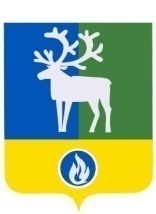 СЕЛЬСКОЕ ПОСЕЛЕНИЕ ВЕРХНЕКАЗЫМСКИЙБЕЛОЯРСКИЙ РАЙОНХАНТЫ-МАНСИЙСКИЙ АВТОНОМНЫЙ ОКРУГ – ЮГРАПроектСОВЕТ ДЕПУТАТОВСЕЛЬСКОГО ПОСЕЛЕНИЯ ВЕРХНЕКАЗЫМСКИЙРЕШЕНИЕот __ _________ 2018 года                                                                                                     № __О назначении учредительного собрания граждан по созданию территориального общественного самоуправления № 1В соответствии со статьей 27 Федерального закона от 6 октября 2003 года                     № 131-ФЗ «Об общих принципах организации местного самоуправления в Российской Федерации», статьей 14 устава сельского поселения Верхнеказымский, подпунктом 3.6 пункта 3 «Порядок создания территориального общественного самоуправления» Положения о порядке организации и осуществления территориального общественного самоуправления в сельском поселении Верхнеказымский, утвержденного решением Совета депутатов сельского поселения Верхнеказымский от 04 декабря 2017 года № 57 «Об утверждении Положения о порядке организации и осуществления территориального общественного самоуправления в сельском поселении Верхнеказымский», на основании поступивших в Совет депутатов сельского поселения Верхнеказымский 09 апреля          2018 года документов инициативной группы граждан по созданию территориального общественного самоуправления № 1, Совет депутатов сельского поселения Верхнеказымский р е ш и л:1. Назначить учредительное собрание граждан по созданию территориального общественного самоуправления № 1 (далее – учредительное собрание)                                  на 27 апреля 2018 года по адресу: придомовая территория,  дома 3/1, 3 микрорайон,                    п. Верхнеказымский.Время начала учредительного собрания 17 час. 00 мин.             2. Численность граждан, проживающих по адресу: п. Верхнеказымский,                            3 микрорайон, дома 1/1; 2/1; 3/1; 4/1, имеющих право на участие в учредительном собрании - 120 чел.3. Инициатор созыва учредительного собрания – инициативная группа граждан по созданию территориального общественного самоуправления № 1.4. Утвердить предварительную повестку дня учредительного собрания согласно приложению к настоящему решению.5. Разместить на официальном сайте органов местного самоуправления сельского поселения Верхнеказымский в информационно-телекоммуникационной сети «Интернет» проект устава территориального общественного самоуправления № 1 «Дворик» сельского поселения Верхнеказымский, предварительную повестку дня и иные материалы, обсуждение которых запланировано на учредительном собрании.6. Опубликовать настоящее решение в бюллетене «Официальный вестник сельского поселения Верхнеказымский».7. Настоящее решение вступает в силу после его официального опубликования.Исполняющий обязанностиглавы сельского поселения Верхнеказымский	                                                 В.В.СинцовПриложениек решению Совета депутатовсельского поселения Верхнеказымскийот __ _______ 2018 года № __Предварительная повестка дня учредительного собрания1. О кандидатуре председателя, секретаря и счетчика голосов участников учредительного собрания.2. Об утверждении повестки дня учредительного собрания.3. О принятии устава территориального общественного самоуправления № 1 .4. Об избрании членов Совета территориального общественного самоуправления             № 1.5. О лице, ответственном за регистрацию устава территориального общественного самоуправления № 1 в администрации сельского поселения Верхнеказымский.____________